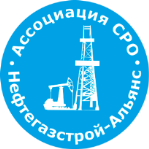 Ассоциация саморегулируемая организация «Объединение строителей объектов топливно-энергетического комплекса «Нефтегазстрой-Альянс»БЮЛЛЕТЕНЬ
для голосования по вопросам повестки дня внеочередного общего собрания членов Ассоциации СРО «Нефтегазстрой-Альянс».Член Ассоциации СРО «Нефтегазстрой-Альянс»Предварительно ознакомившись с повесткой дня и проектами документов к утверждению, при непосредственном участии в собрании голосует по вопросам повестки дня собрания:По вопросу 1 Повестки дня «О внесении изменений в Смету Ассоциации СРО «Нефтегазстрой-Альянс» на 2020 год (утв. решением общего собрания членов Ассоциации от 20.12.2019, протокол № 33)»ФОРМУЛИРОВКА РЕШЕНИЯ ПО ВОПРОСУ ПОВЕСТКИ ДНЯВнести изменения в Смету Ассоциации СРО «Нефтегазстрой-Альянс» на 2020 год (утв. решением общего собрания членов Ассоциации от 20.12.2019, протокол № 33) посредством ее утверждения в новой редакции (Приложение 1).По вопросу 2 Повестки дня «Об утверждении Сметы Ассоциации СРО «Нефтегазстрой-Альянс» на 2021 год»ФОРМУЛИРОВКА РЕШЕНИЯ ПО ВОПРОСУ ПОВЕСТКИ ДНЯУтвердить Смету Ассоциации СРО «Нефтегазстрой-Альянс» на 2021 год (Приложение 2).                                     М.П.ПРИЛОЖЕНИЕ 1 утверждено решением внеочередного общего собрания членов Ассоциации СРО «Нефтегазстрой-Альянс»от 20.12.2019, протокол № 33в ред. решения Общего собрания членов Ассоциации СРО «Нефтегазстрой-Альянс»от 25.12.2020, протокол № 35Генеральный директор                                                                                                                                А.А. ХодусПРИЛОЖЕНИЕ 2утверждена решением Общего собрания членов Ассоциации СРО «Нефтегазстрой-Альянс»от 25.12.2020, протокол № 35 Смета Ассоциации СРО «Нефтегазстрой-Альянс» на 2021 годГенеральный директор                                                                                                                                А.А. ХодусФорма проведения собрания:совместное присутствиеДата и время начала проведения собрания25.12.2020 г., 14:00Место проведения собранияг. Москва, Ананьевский переулок, д. 5, стр. 3Дата подсчета голосов и составления протокола25.12.2020 г.сокращенное наименование члена Ассоциации, его номер в реестре членов или ИННВарианты голосованияВарианты голосованияВарианты голосования«ЗА»«ПРОТИВ»«ВОЗДЕРЖАЛСЯ»Варианты голосованияВарианты голосованияВарианты голосования«ЗА»«ПРОТИВ»«ВОЗДЕРЖАЛСЯ»ДолжностьПодписьИнициалы, фамилияСмета доходов и расходов Ассоциации СРО «Нефтегазстрой-Альянс» на 2020 годСмета доходов и расходов Ассоциации СРО «Нефтегазстрой-Альянс» на 2020 годСмета доходов и расходов Ассоциации СРО «Нефтегазстрой-Альянс» на 2020 год № п/п Наименование статьипланКоличество членов Ассоциации150Компенсационный фонд возмещения вреда 180 000Компенсационный фонд обеспечения договорных обязательств 33 0001.Доходы Остаток средств на начало года * 55 8001.1 Поступление взносов 16 0001.2 Доход от финансовой деятельности (полученные % по банковским депозитам) 5 400 Итого доходов 21 400ИТОГО ДОХОДОВ, включая остаток средств на начало года*77 2002.Расходы2.1.1 Оплата труда работников (в т. ч. совместители) 12 4392.1.2Страховые взносы с оплаты труда работников 3 2922.2.1Канцтовары и расходные материалы 502.2.2Питьевая вода, чай, кофе, другие продукты, хозяйственные расходы 402.3Аренда и уборка служебных помещений 1 3952.4Транспортные расходы 202.5Связь 1502.6Аудиторские, консультационные услуги 602.7Участие в конференциях, выставках, семинарах 02.8Добровольное медицинское  страхование 8782.9Расходы на рекламные, маркетинговые услуги, связанные с привлечением новых членов Ассоциации 9502.10Нотариальные расходы 52.11Ремонт основных средств (материалы и услуги) 302.12Работы и услуги по хозяйственным договорам, информационное сопровождение компьютерных программ, баз, подписка на периодические издания 2002.13Коллективное страхование гражданской ответственности 4002.14Командировочные расходы 802.15Услуги банка 502.16Затраты на приобретение основных средств, МБП и нематериальных активов   1002.17Членство в Национальном объединении строителей 7502.18Налоги и госпошлины  3502.19Непредвиденные расходы 100 Итого расходов 21 3392.20 Остаток средств на 31.12.2020*55 861 ИТОГО* 77 200* В том числе  13 907 тыс. руб., размещенных на депозитах в ОАО «Нота-Банк» и КБ «Судостроительный банк», лишенных лицензии* В том числе  13 907 тыс. руб., размещенных на депозитах в ОАО «Нота-Банк» и КБ «Судостроительный банк», лишенных лицензии* В том числе  13 907 тыс. руб., размещенных на депозитах в ОАО «Нота-Банк» и КБ «Судостроительный банк», лишенных лицензии№ п/пНаименование статьиПланКоличество членов СРО 180Компенсационный фонд возмещения вреда 193 000Компенсационный фонд обеспечения договорных обязательств 41 0001.  Доходы Остаток средств на начало года* 55 8611.1Поступление взносов 16 8001.2Доход от финансовой деятельности (полученные % по банковским депозитам) 4 800Итого доходов 21 600ИТОГО ДОХОДОВ, включая остаток средств на начало года*77 4612.Расходы2.1.1 Оплата труда работников (в т. ч. совместители) 12 4392.1.2Страховые взносы с оплаты труда работников 3 4002.2.1Канцтовары и расходные материалы 452.2.2Питьевая вода, чай, кофе, другие продукты, хозяйственные расходы 352.3Аренда и уборка служебных помещений 1 4042.4Транспортные расходы 02.5Связь 1502.6Аудиторские, консультационные услуги 602.7Участие в конференциях, выставках, семинарах 1002.8Добровольное медицинское  страхование 7312.9Расходы на рекламные, маркетинговые услуги, связанные с привлечением новых членов Ассоциации 1 0002.10Нотариальные расходы 52.11Ремонт основных средств (материалы и услуги) 02.12Работы и услуги по хозяйственным договорам, информационное сопровождение компьютерных программ, баз, подписка на периодические издания 2002.13Коллективное страхование гражданской ответственности 4502.14Командировочные расходы 502.15Услуги банка 452.16Затраты на приобретение основных средств, МБП и нематериальных активов   1002.17Членство в Национальном объединении строителей 8502.18Налоги и госпошлины  3302.19Непредвиденные расходы 50ИТОГО  РАСХОДОВ 21 4442.20Остаток средств на 31.12.2020 * 55 961ИТОГО* 77 461* В том числе  13 907 тыс. руб., размещенных на депозитах в ОАО «Нота-Банк» и КБ «Судостроительный банк», лишенных лицензии* В том числе  13 907 тыс. руб., размещенных на депозитах в ОАО «Нота-Банк» и КБ «Судостроительный банк», лишенных лицензии* В том числе  13 907 тыс. руб., размещенных на депозитах в ОАО «Нота-Банк» и КБ «Судостроительный банк», лишенных лицензии